NAME:   GOAL:   The student will identify 10 appropriate behaviors to display when confronted with real or simulated situations involving peer pressure. CRITERIA:80% correct over a 4 week period measured one time a week using verbal interview with student during counseling sessionCriteria  Where you expect the student will be at the end of the school year ORwhat the criteria is at which the student has demonstrated masteryActual Criteria student demonstrated in session each week:Actual Criteria student demonstrated in session each week:Actual Criteria student demonstrated in session each week:Actual Criteria student demonstrated in session each week:Actual Criteria student demonstrated in session each week:Actual Criteria student demonstrated in session each week:Identified between 4 and 6 correct per week  for this criteria periodCriteria  Where you expect the student will be at the end of the school year ORwhat the criteria is at which the student has demonstrated mastery4/10 = 40%5/10 = 50%5/10 = 50%4/10 = 40%6/10 = 60%6/10 = 60%Identified between 4 and 6 correct per week  for this criteria periodCriteria PeriodThe period of time OR number of sessions over which you will decide if mastery has been achieved4 WEEKS4 WEEKS4 WEEKS4 WEEKS4 WEEKS4 WEEKSIdentified between 4 and 6 correct per week  for this criteria periodMethodHow you will collect the dataStudent will be asked to verbally identify 10 appropriate behaviorsStudent will be asked to verbally identify 10 appropriate behaviorsStudent will be asked to verbally identify 10 appropriate behaviorsStudent will be asked to verbally identify 10 appropriate behaviorsStudent will be asked to verbally identify 10 appropriate behaviorsStudent will be asked to verbally identify 10 appropriate behaviorsIdentified between 4 and 6 correct per week  for this criteria periodScheduleThis is the Data Point you are going to chart on your graphOne time a week(10/4/14)One time a week(10/10/14)One time a week(10/17/14)One time a week(10/17/14)One time a week(10/17/14)One time a week(10/24/14Identified between 4 and 6 correct per week  for this criteria periodSeptemberWeek 1DATE:Week 2DATE:Week 3DATE:Week 4DATE:Average % CorrectOctoberWeek 1DATE: 10/4Week 2DATE: 10/10Week 3DATE: 10/17Week 4DATE: 10/24Average % Correct4/105/104/106/1045% correct over 4 weeksNovemberWeek 1DATE:Week 2DATE:Week 3DATE:Week 4DATE:Average % CorrectDecemberWeek 1DATE:Week 2DATE:Week 3DATE:Week 4DATE:Average % CorrectJanuaryWeek 1DATE:Week 2DATE:Week 3DATE:Week 4DATE:Average % CorrectFebruaryWeek 1DATE:Week 2DATE:Week 3DATE:Week 4DATE:Average % CorrectMarchWeek 1DATE:Week 2DATE:Week 3DATE:Week 4DATE:Average % CorrectAprilWeek 1DATE:Week 2DATE:Week 3DATE:Week 4DATE:Average % CorrectMayWeek 1DATE:Week 2DATE:Week 3DATE:Week 4DATE:Average % CorrectJuneWeek 1DATE:Week 2DATE:Week 3DATE:Week 4DATE:Average % Correct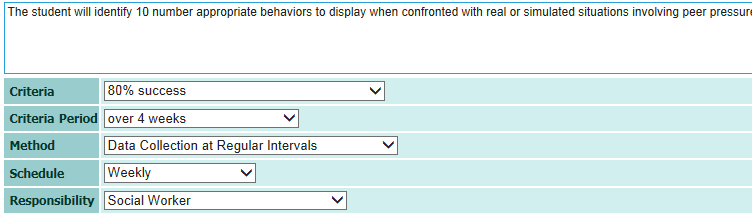 